تنويه للمستخدمين:الإحصاء الفلسطيني يواصل العمل على جمع بيانات وانتاج مؤشر الرقم القياسي لكميات الإنتاج الصناعي في ظل جائحة فيروس كوروناارتفاع الرقم القياسي لكميات الإنتاج الصناعي خلال شهر تموز 2020سجل الرقم القياسي لكميات الإنتاج الصناعي ارتفاعاً نسبته 6.76% خلال شهر تموز 2020 مقارنة بشهر حزيران 2020، إذ ارتفع الرقم القياسي لكميات الإنتاج الصناعي إلى 142.60 خلال شهر تموز 2020 مقارنة بـ 133.56 خلال شهر حزيران 2020 (سنة الأساس 2018 = 100).حركة كميات الإنتاج الصناعي على مستوى الأنشطة الاقتصادية الرئيسيةسجلت أنشطة إمدادات الكهرباء والغاز والبخار وتكييف الهواء ارتفاعاً حاداً نسبته 21.43% والتي تشكل أهميتها النسبية ‏‏11.95% من إجمالي أنشطة الصناعة.‏كما سجلت أنشطة إمدادات المياه والصرف الصحي وإدارة النفايات ومعالجتها ارتفاعاً نسبته 7.09% والتي تشكل أهميتها النسبية 2.39% من إجمالي أنشطة الصناعة.وسجلت أنشطة الصناعات التحويلية ارتفاعاً نسبته 5.22% خلال شهر تموز 2020 مقارنة بالشهر السابق والتي تشكل أهميتها النسبية 82.98% من إجمالي أنشطة الصناعة.على صعيد الأنشطة الفرعية والتي لها تأثير نسبي كبير على مجمل الرقم القياسي، فقد سجلت بعض أنشطة الصناعات التحويلية ارتفاعاً خلال شهر تموز 2020 مقارنة بشهر حزيران 2020، حيث شهدت كافة المحافظات الفلسطينية ارتفاعاً في كميات الإنتاج الصناعي بنسب متفاوته حسب الأنشطة الصناعية، تباين هذا الارتفاع من محافظة لأخرى حسب تركز المنشآت الصناعية فيها، ومن أهم الأنشطة الصناعية التي شهدت ارتفاعاً في الإنتاج، صناعة منتجات المعادن المشكلة عدا الماكنات والمعدات "الألمنيوم"، صناعة الملابس، صناعة الأثاث، صناعة منتجات التبغ، نشاط الطباعة واستنساخ وسائط الأعلام المسجلة، صناعة المنتجات الغذائية، وصناعة المشروبات.من ناحية أخرى سجل الرقم القياسي لكميات الإنتاج الصناعي انخفاضاً في بعض أنشطة الصناعات التحويلية منها صناعة المنتجات الصيدلانية الأساسية ومستحضراتها، صناعة منتجات المعادن اللافلزية الأخرى "الباطون، الحجر والرخام، والإسفلت"، صناعة الورق ومنتجات الورق، وصناعة الجلد والمنتجات ذات الصلة "صناعة الأحذية". في حين سجلت أنشطة التعدين واستغلال المحاجر انخفاضاً مقداره 11.03% والتي تشكل أهميتها النسبية 2.68% من إجمالي أنشطة ‏الصناعة.‏تنويه لمستخدمي البيانات:على أثر انتشار وباء كوفيد – 19 وما تبعه من تدابير للحد من انتشاره، فقد تم استبدال عملية جمع البيانات لقيم الإنتاج من المنشآت الصناعية المختلفة من الجمع الميداني الى الجمع عبر الهاتف في مختلف المحافظات الفلسطينية.بلغ عدد المنشآت الصناعية التي تجمع منها قيم الإنتاج في فلسطين 365، ونظراً للإغلاق المؤقت للكثير من المنشآت تطبيقاً لخطة الطوارئ في فلسطين، الجدول يوضح الاكتمال لعملية جمع البيانات لشهر تموز 2020 كالآتي:تم تنقيح بيانات مؤشر الرقم القياسي لكميات الإنتاج الصناعي لشهر تموز 2020، وذلك انسجاماً مع أحدث التوصيات الدولية في هذا المجال.البيان الصحفي الجديدالمنطقةعدد المنشآت الصناعية التي جمع  منها بياناتالمنشآت الصناعية التي لم يجمع منها بياناتالنسبة المئوية للمنشآت الصناعية التي جمع منها بياناتفلسطين360599%لمزيد من المعلومات يرجى الاتصال:الجهاز المركزي للإحصاء الفلسطينيص.ب. 1647، رام الله- فلسطين  هاتف: 2-2982700 (972/970) فاكس: 2- 2982710 (972/970) خط مجاني: 1800300300بريد إلكتروني: diwan@pcbs.gov.ps الصفحة الالكترونية: www.pcbs.gov.ps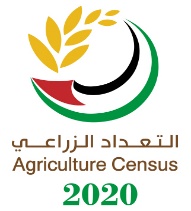 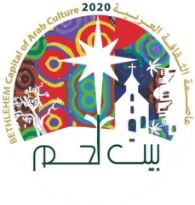 